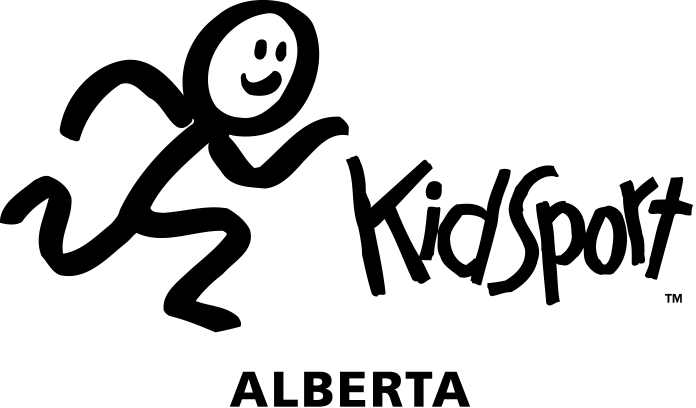 KidSport Alberta 50/50 Raffle RulesRaffle tickets shall not be sold to a person under 18 years of age.Adults will be advised not to write the name of a person under 18 years of age on the ticket.The KidSport Society of Alberta Staff and Board Members are not eligible to purchase tickets for the raffle.All ticket purchasers must be a resident of Alberta.Tickets will be sold at 1 for $5 and 40,000 tickets will be printed. A minimum of 5,000 tickets must be sold before the KidSport Society of Alberta will request, from the AGLC, a draw date extension or to cancel the raffle. Exact draw location: KiSS 91.7 Radio Station Studio, 5915 Gateway Boulevard, Edmonton, AB T6H 2H3 at 8:00AM on May 24, 2024.The draw will be conducted by all ticket stubs being placed in a rolling barrel to select the winner. The barrel will be rolled multiple times to mix up the entries. One single ticket will be drawn from the barrel. Two KidSport executive members (or delegates) and one member of the public must be present to witness the draw. There will be two early bird draws. Early bird draws will happen on May 10, 2024 which will be $1,000 gift certificate to Mr.Lube (sponsored by Mr.Lube)).  The second Early bird draw will happen on May 17, 2024 which will be a Vamoose E-Bike (Valued at $4,300). A single percentage prize draw (50%) will occur on May 24, 2024 where one ticket will be drawn to select the winner. Winning tickets will be re-entered into the draw for the grand prize.The Early bird winner and the winner of the percentage draw (50/50) will be contacted by both phone and email three (3) times (if necessary) to claim their prize. The prize will be guaranteed for three (3) months following the official draw. If after three (3) months, the winner has not claimed their prize, KidSport Society of Alberta will send a request to AGLC to have the unclaimed prize donated back to the KidSport Society of Alberta to spend on the groups currently approved Use of Proceeds. Tickets will only be available for purchase in person. No online sales will be available.The purchase of tickets will be promoted through the KidSport Alberta social media channels (Twitter, Facebook and Instagram). It will also be promoted on the KiSS 91.7 website, social media, and on-air by their radio hosts. A&W will promote the raffle through the Greater Edmonton A&W restaurants.KidSport Society of Alberta will ensure that KiSS 91.7 radio includes the following in all on air promotions:KidSport as the charityThe licence number for the raffleThe date and location of the raffle drawStatement that tickets may only be purchased or sold within AlbertaKidSport Society of Alberta will fully refund at the ticket price of $5.00 to any persons who wishes to cancel their raffle ticket purchase. They will be required to provide their half of the ticket, which was issued as their receipt of purchase. Subsequently, their corresponding ticket stub will be removed from the stubs collected and no longer eligible for the draw.KidSport Society of Alberta will also include the information that a winning ticket stub may have more than one name on the stub. If more than one name is written on a winning ticket stub, that the prize will be awarded to only one of the individuals named on the ticket stub.  Neither the licensed charitable organization nor AGLC is responsible for any disputes among the individuals whose names are written on the ticket stub. Rules will be made available upon request, as well as distributed to all ticket sellers.In the event of a complaint please contact Kelly Oehlerking at 403-307-4032.  Promotional Activities Tickets will be sold at different A&W venues throughout the city by dedicated ticket sellers on the dates and locations listed below:Promotion of these ticket sale locations will be done on air with KiSS 91.7 and include the information listed in point 12.Promotion of the raffle and ticket sales information will also be posted on KiSS 91.7 FM websites.Promotion of the raffle and ticket sales information will also be promoted on the KidSport Edmonton Chapter, KidSport Alberta Chapter, KidSport Leduc Chapter, KidSport St. Albert Chapter, KidSport Fort Saskatchewan Chapter, KidSport Parkland Chapter, and KiSS 91.7 FM social media sites (Facebook, Twitter, and Instagram).Financial Controls Ticket sales will only occur at the KiSS 91.7 FM radio station and the sites listed above (see point 17). An autonomous POS system and cash will be accepted forms of payment. Books of tickets will be kept by a dedicated group of individuals, not distributed amongst numerous volunteers for sale, and only sold in the above locations. Sales will be available during the office hours at the radio station for the duration of the raffle period at 5915 Gateway Blvd, Edmonton, AB.Tickets are $5.00 and will only be offered at the price point of 1 for $5.00. The ticket stub with the corresponding number to the ticket stub retained by the raffle’s organizations, will be used as the purchaser’s official receipt. Tracking will be done with the AGLC ticket sales tracking form to ensure all tickets and stubs are accounted for.Tickets will be stored in a secure safe at KiSS 91.7.  All sellers will sign out the tickets that are assigned to them each day using the Raffle Ticket inventory control worksheet.  All unsold tickets will be signed back in at the end of the shift.  The official AGLC Raffle Ticket Inventory Control Worksheet will be used. Deposits will be made weekly.  KidSport Society of Alberta will pick up the cash at KiSS 91.7 each week on Fridays to allow KiSS 91.7 time to count and track the tickets and case.   Hannah Lintott will be responsible for the collection of the total sum of cash from the sellers and calculating the prize amountName(s) of person(s) responsible for: collection of sold and unsold tickets; Hannah Lintott payment collection; Hannah Lintottdeposit of ticket revenue. Aman GillPerson responsible for reconciling and balancing ticket sales information to gaming funds received:Hannah LintottDraw Ticket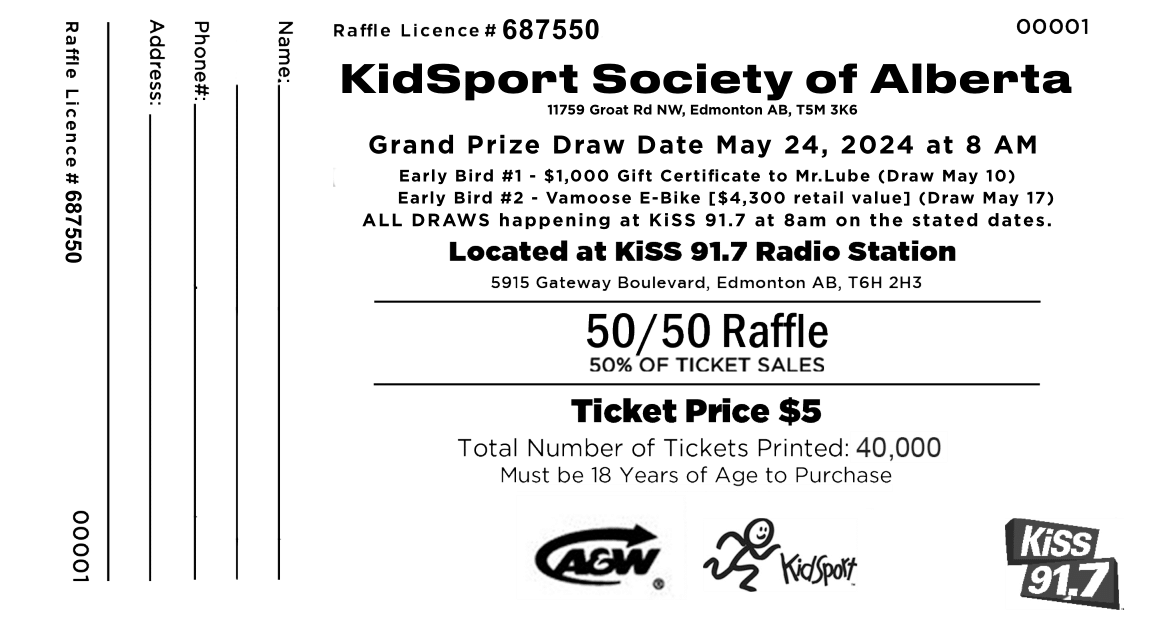 DATELOCATIONADDRESSAREATuesday April 23Northwest Crossing Edmonton (137th Ave North of Mark Messie Trail)920 Mistatim Link NW, EdmontonNORTHEllerslie Edmonton (Petro Can A&W location off Ellerslie and Parsons Road)9620 Ellerslie Rd SW, EdmontonSOUTHWednesday April 24Stony Plain (on the east end of town off 779 and 44th Ave)4801 - 44 Ave, Stony PlainSTONY PLAINEmerald Hills Shopping Center, Sherwood Park (off Sherwood Drive and Emerald Drive)1000 Emerald Drive, Sherwood Park SHERWOOD PARKThursday April 25Refinery Row (50th Street / 101st Ave / Baseline Road)4940 101st Ave NW, EdmontonEAST CENTRALCalgary Trail South (just south of White Mud Drive)4130 Calgary Trail, EdmontonSOUTH CENTRALTuesday April 30Kingsway, Edmonton (corner of 109th Street & Kingsway Ave - across from K9 Division)10823 Kingsway Avenue, EdmontonCENTRAL NORTHWhyte Ave8115 - 101 St, EdmontonCENTRAL SOUTHThursday May 2Leduc  (north of the Crysler Dealership)6201 - 50th Street, LeducLEDUC10604-100th Ave, Morinville. 10604-100th Ave, Morinville. MORINVILLETuesday May 7Manning Crossing, North East Edmonton (Manning Drive / Fort Road & 137th Ave)310 Manning Crossing, EdmontonNORTH EASTWindermere Crossing, South Edmonton (Currents Drive off of Windermere Blvd)6029 CurrentsDrive NW, EdmontonSOUTH WESTWednesday May 8Spruce Grove (off Nelson Drive and Westway Blvd along 16a)18 Westway Road, Spruce GroveSPRUCE GROVESuperior Street, Devon45A Superior Street, DevonDEVONThursday May 9South Edmonton Common  (23rd Ave & 98th Street)2254 - 98th Street NW, EdmontonSOUTH CENTRALNorth Side, 97th Street (south of 137th ave or across from Northgate Mall)13440 - 97th St, Edmonton, AB NORTH CENTRALSaturday May 11Sidewalk Sale. Selling tickets at Midway Music Hall 6107 104 St NW, Edmonton, AB T6H 2K8Tuesday May 14Capilano Corners, Edmonton (corner of 75th and 101st Ave just before Wayne Gretzky Bridge)7455 - 101st Avenue N.W., EdmontonEAST CENTRALInglewood (Petro Can location off 124St & 11th Ave )12326 111 Avenue, EdmontonWEST CENTRALWednesday May 15Fort Saskatchewan (Petro Can location, east end of Fort Sask opened after the 50/50 in 2023)130 Southview Way, Fort SaskatchewanFORT SASKBeaumont, AB (close to No Frills)5007 - 30th Avenue, BeaumontBEAUMONTThursday May 16Petro locatin 16435 97th Street, Edmonton, AB T5X 6A5NORTHOxford Cityview Business Park, Edmonton (on 75th Street North of Roper Road  - by the trampoline launch pad)6104 50th Street NW, EdmontonSOUTH EASTTuesday May 21Pilot Sound (North East Edmonton by Holick Kenyond neighbourhood)5135 - 167 Avenue NW, EdmontonNORTH EASTDavies Corner, Edmonton (68th Ave & 75th Street ((South of Argyle Road /  close to the new LRT station))7488 - 68 Ave NW, Edmonton, AB SOUTH EASTWednesday May 22Baseline Road, Sherwood Park350 - 222 Baseline Road, Sherwood ParkSHERWOOD PARK 975 St. Albert Trail (Erin Ridge by the Costco) 975 St. Albert TrailST ALBERTThursday May 23 AMMayfield Common, West Edmonton 220 Mayfield Common NW, EdmontonWESTTamarack, South East Edmonton (17th Street & Tamarack Way, just of the White Mud, Petro Can location)895 Tamarack Way NW, EdmontonSOUTH EASTThursday May 23 PMWest End (corner of 149th Street and 111th Ave by the Wholesale Club)11135 - 149th St, EdmontonWESTEllerslie Edmonton (Petro Can A&W location off Ellerslie and 50th Street) 5009 Ellerslie Road SW, EdmontonSOUTH